Мастер-класс для педагогов 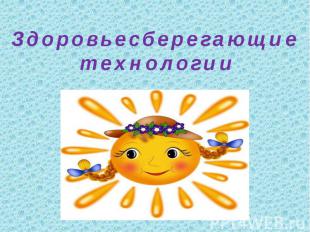 Подготовила учитель начальных классов Такидзе Д.О.Здоровье, как предмет здоровьесберегающих технологий, предусматривает:Здоровье физическое. Здоровье психическое. Здоровье социальное. Здоровье нравственное. Благодаря использованию здоровьесберегающих технологий у детей происходит:- улучшение памяти, внимания, мышления; повышение способности к произвольному контролю; улучшение общего эмоционального состояния; повышается работоспособность, уверенность в себе; стимулируются двигательные функции; снижает утомляемость; развивается дыхательный и артикуляционный аппарат; стимулируется речевая функция;Здоровьесберегающие педагогические технологии применяются в различных видах деятельности и представлены как:Технологии сохранения и стимулирования здоровья:динамические паузы, подвижные и спортивные игры, релаксация, гимнастика пальчиковая, гимнастика для глаз, гимнастика дыхательная, гимнастика бодрящая, гимнастика корригирующие;Здоровьесберегающая технология - это система мер, включающая взаимосвязь и взаимодействие всех факторов образовательной среды, направленных на сохранение здоровья ребенка на всех этапах его обучения и развития. Цель здоровьесберегающих образовательных технологий обеспечить ребенку возможность сохранения здоровья, сформировать необходимые знания, умения и навыки здорового образа жизни, научить использовать полученные знания в повседневной жизни. Задания для педагоговПедагогам предлагается выбрать цвет буклета и описать ощущения связанные с этим цветом. Цветотерапия — это одно из самых перспективных и надежных методов лечения и оздоровления. Цвет служит мощным стимулятором эмоционального и интеллектуального развития детей. Красный обеспечивает здоровье, физическую силу, выносливость, устойчивость, уверенность в себе повышает внутреннюю энергию, способствует активизации кроветворения, нормализации кровообращения и обмена веществ. Оранжевый повышает уровень нейроэндокринной регуляции, помогает победить усталость, хандру, депрессию, неуверенность, тревогу и страх. Желтый как символ солнца, снимает напряжения и даёт надежду. Зеленый способствует ритмичной работе сердца, отдыху глаз, оказывает умеренное противовоспалительное и противоаллергическое действие. К тому же он помогает при кашле. успокаивает, повышает иммунитет, благоприятно влияет на работу щитовидной железы. Синий помогает при бессоннице, снимает страхи, вызывает ощущение комфорта и покоя, снимает напряжение, снижает артериальное давление, успокаивает дыхание. Фиолетовый действует мягко, стимулирующе. Дает силу при энергетическом истощении, не дает места депрессии, пессимизму и бессилию. Красный цвет буклетаПальчиковая гимнастика Что дает пальчиковая гимнастика детям? • Способствует овладению навыками мелкой моторики. • Помогает развивать речь. • Повышает работоспособность коры головного мозга. • Развивает у ребенка психические процессы: мышление, внимание, память, воображение. • Снимает тревожностьВам нужно придумать движения и продемонстрировать гимнастику в соответствии с текстомБудем мы варить компот, (Левую ладошку держат «ковшиком», Фруктов нужно много. Вот: указательным пальцем правойруки «мешают».) Будем яблоки крошить, (Загибают пальчики по одному, Грушу будем мы рубить. начиная с большого.) Отожмем лимонный сок, Слив положим и песок. Варим, варим мы компот. (Опять «варят» и «мешают».) Угостим честной народ. Зеленый цвет буклетаИгровая деятельность повышает интерес к занятиям физкультурой и спортом. Но не только подвижные или спортивные игры повышают интерес, но и дидактические игры .Вашему вниманию представляю дидактическое пособие «Цветок здоровья»• Дидактическая игра «Угадай вид спорта по показу»Желтый цвет буклетаЭмоциональную сферу можно рассматривать как один из фундаментальных внутренних факторов, определяющих психическое здоровье ребенка и становление его исходно благополучной психики. При помощи дидактических игр возможно формирование эмоционального благополучия у детей дошкольного возраста. • Дидактическая игра «Угадай эмоцию по показу»Оранжевый цвет буклетаРелаксация – это умение расслабиться, она помогает одним детям снять напряжение, другим – сконцентрировать внимание, снять возбуждение. Релаксация «Штанга» (Клюева Н. В.) Цель: расслабление мышц рук, ног, корпуса. Инструкция: «Представьте, что вы поднимаете тяжелую штангу. Наклонитесь, возьмите ее. Сожмите кулаки. Медленно поднимите руки. Они напряжены! Тяжело! Руки устали, бросаем штангу (руки резко опускаются вниз и свободно опускаются вдоль туловища). Они расслаблены, отдыхают. Легко дышится. Вдох – пауза, выдох – пауза. »Голубой цвет буклетаМУЗЫКОТЕРАПИЯ - это лекарство, которое слушают. О том, что музыка способна изменить душевное и физическое состояние человека, знали еще в древней Греции и других странах Слушание правильно подобранной музыки повышает иммунитет детей, снимает напряжение и раздражительность, головную и мышечную боль, восстанавливает спокойное дыхание.Музыка действует избирательно: в зависимости от характера произведения, от инструмента, на котором она исполняется. Так, например, скрипка и фортепиано успокаивают нервную систему, а флейта оказывает расслабляющее действие. Слушание «К Элизе» Л. В. БетховенТаким образом, применение в работе здоровьесберегающих педагогических технологий повышает результативность образовательного процесса, формирует у педагогов и родителей ценностные ориентации сохранения и укрепления здоровья детей, а у ребенка стойкую мотивацию к творчеству и здоровому образу жизни. 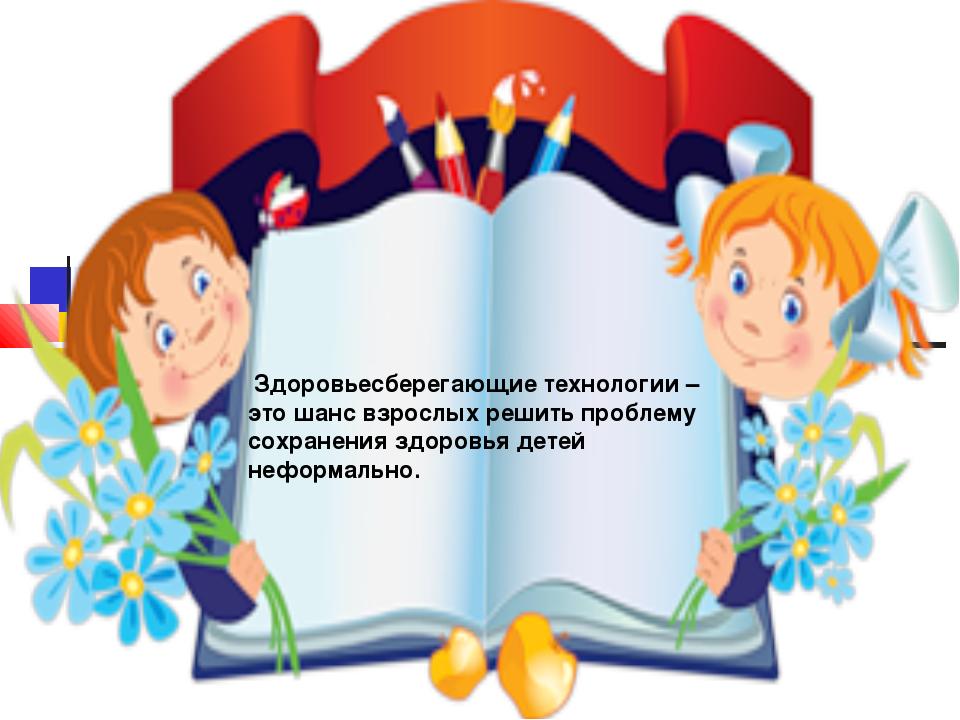 